ActeurBoy van der HeidenActeurBoy van der HeidenActeurBoy van der HeidenActeurBoy van der HeidenActeurBoy van der HeidenActeurBoy van der HeidenActeurBoy van der HeidenActeurBoy van der HeidenContactContactContactContactContactActeurBoy van der HeidenActeurBoy van der HeidenActeurBoy van der HeidenActeurBoy van der HeidenTel.: 0611024438
E-mail: vdheiden.boy@gmail.com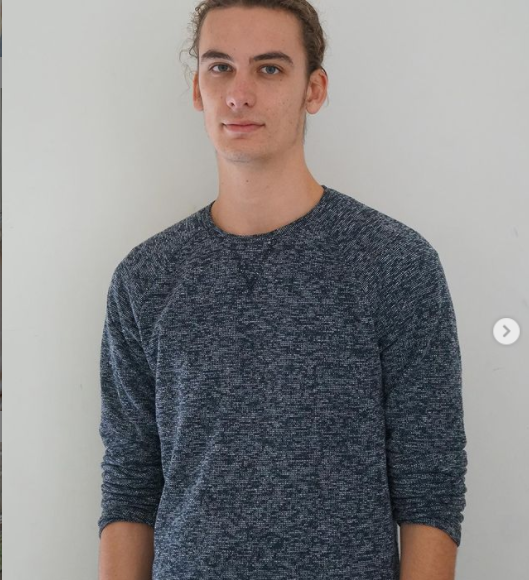 Tel.: 0611024438
E-mail: vdheiden.boy@gmail.comTel.: 0611024438
E-mail: vdheiden.boy@gmail.comTel.: 0611024438
E-mail: vdheiden.boy@gmail.comTel.: 0611024438
E-mail: vdheiden.boy@gmail.comWerkervaring
Werkervaring
Werkervaring
2021Peter Hoefnagels (TV) Marco van Esals BoyDe Nieuwe Wereldorde (theater) Sebastiaan Bredenoordals Man & Gevangene

De Verenigden (theater)  Uria Cornelissen &  Ellen Scholten
als Jean

Atalanta (theater) Fee Eeuwes
als Hippomenes

Als ik dat niet zag (theater) Anne-Fleur Schiebaan
als Jesse

Daar gaat ‘ie weer (theater) Daan Kooistra
als Broer

Anti Social (korte film) Jarrel Tetelepta
als Brian

Ik Ben Dus (theater) Elsbeth Hoefkens
als Boy
2020

Lucide (locatietheater) Gijs Top
als Wezen

2019


Lakeside Horror (interactief theater) Joukje Verhoef & Roderick Bredenoord
als The Usurpator

Pikkuhenki (theater) Roderick Bredenoord & Ruben de Goede
als De Beer, Wachter & Bewoner

How to define a work in progress: part 1 (tentoonstelling) Claire Porro, Kees Huisman, Merlijn Peereboom & Boy van der Heiden
als Boy

Tikkie! (kindertheater) Elsbeth Endeman
als Job

2018

Hamlet vs. Hamlet (theater) Joukje Verhoef & Job Klabbers
als Claudius

Jein (theater) Peter Löhr & Joukje Verhoef
als JokersterTrippin’ (korte film) Max van der Burgh & Eileen de Witals Tobias

All-in Youri van Beeck
als Vriend
2017Such Great Care (korte film) Colin Langenbergals PsychiaterVeulen – “Pineapple” (sketch show aflevering) Nilo van Kralingenals Vader
2016 Faddist to Fascist (korte mockumentary) Nilo van Kralingenals August KubizekKa en Mo Theater (camping animatie shows)als Mo
Go Crazy (theater) Ben van der Meijals Boy2015 Oorlogsverhalen (theater) Karin Warmenhoven
als Kleinzoon van een brugbouwer2021Peter Hoefnagels (TV) Marco van Esals BoyDe Nieuwe Wereldorde (theater) Sebastiaan Bredenoordals Man & Gevangene

De Verenigden (theater)  Uria Cornelissen &  Ellen Scholten
als Jean

Atalanta (theater) Fee Eeuwes
als Hippomenes

Als ik dat niet zag (theater) Anne-Fleur Schiebaan
als Jesse

Daar gaat ‘ie weer (theater) Daan Kooistra
als Broer

Anti Social (korte film) Jarrel Tetelepta
als Brian

Ik Ben Dus (theater) Elsbeth Hoefkens
als Boy
2020

Lucide (locatietheater) Gijs Top
als Wezen

2019


Lakeside Horror (interactief theater) Joukje Verhoef & Roderick Bredenoord
als The Usurpator

Pikkuhenki (theater) Roderick Bredenoord & Ruben de Goede
als De Beer, Wachter & Bewoner

How to define a work in progress: part 1 (tentoonstelling) Claire Porro, Kees Huisman, Merlijn Peereboom & Boy van der Heiden
als Boy

Tikkie! (kindertheater) Elsbeth Endeman
als Job

2018

Hamlet vs. Hamlet (theater) Joukje Verhoef & Job Klabbers
als Claudius

Jein (theater) Peter Löhr & Joukje Verhoef
als JokersterTrippin’ (korte film) Max van der Burgh & Eileen de Witals Tobias

All-in Youri van Beeck
als Vriend
2017Such Great Care (korte film) Colin Langenbergals PsychiaterVeulen – “Pineapple” (sketch show aflevering) Nilo van Kralingenals Vader
2016 Faddist to Fascist (korte mockumentary) Nilo van Kralingenals August KubizekKa en Mo Theater (camping animatie shows)als Mo
Go Crazy (theater) Ben van der Meijals Boy2015 Oorlogsverhalen (theater) Karin Warmenhoven
als Kleinzoon van een brugbouwer2021Peter Hoefnagels (TV) Marco van Esals BoyDe Nieuwe Wereldorde (theater) Sebastiaan Bredenoordals Man & Gevangene

De Verenigden (theater)  Uria Cornelissen &  Ellen Scholten
als Jean

Atalanta (theater) Fee Eeuwes
als Hippomenes

Als ik dat niet zag (theater) Anne-Fleur Schiebaan
als Jesse

Daar gaat ‘ie weer (theater) Daan Kooistra
als Broer

Anti Social (korte film) Jarrel Tetelepta
als Brian

Ik Ben Dus (theater) Elsbeth Hoefkens
als Boy
2020

Lucide (locatietheater) Gijs Top
als Wezen

2019


Lakeside Horror (interactief theater) Joukje Verhoef & Roderick Bredenoord
als The Usurpator

Pikkuhenki (theater) Roderick Bredenoord & Ruben de Goede
als De Beer, Wachter & Bewoner

How to define a work in progress: part 1 (tentoonstelling) Claire Porro, Kees Huisman, Merlijn Peereboom & Boy van der Heiden
als Boy

Tikkie! (kindertheater) Elsbeth Endeman
als Job

2018

Hamlet vs. Hamlet (theater) Joukje Verhoef & Job Klabbers
als Claudius

Jein (theater) Peter Löhr & Joukje Verhoef
als JokersterTrippin’ (korte film) Max van der Burgh & Eileen de Witals Tobias

All-in Youri van Beeck
als Vriend
2017Such Great Care (korte film) Colin Langenbergals PsychiaterVeulen – “Pineapple” (sketch show aflevering) Nilo van Kralingenals Vader
2016 Faddist to Fascist (korte mockumentary) Nilo van Kralingenals August KubizekKa en Mo Theater (camping animatie shows)als Mo
Go Crazy (theater) Ben van der Meijals Boy2015 Oorlogsverhalen (theater) Karin Warmenhoven
als Kleinzoon van een brugbouwer2021Peter Hoefnagels (TV) Marco van Esals BoyDe Nieuwe Wereldorde (theater) Sebastiaan Bredenoordals Man & Gevangene

De Verenigden (theater)  Uria Cornelissen &  Ellen Scholten
als Jean

Atalanta (theater) Fee Eeuwes
als Hippomenes

Als ik dat niet zag (theater) Anne-Fleur Schiebaan
als Jesse

Daar gaat ‘ie weer (theater) Daan Kooistra
als Broer

Anti Social (korte film) Jarrel Tetelepta
als Brian

Ik Ben Dus (theater) Elsbeth Hoefkens
als Boy
2020

Lucide (locatietheater) Gijs Top
als Wezen

2019


Lakeside Horror (interactief theater) Joukje Verhoef & Roderick Bredenoord
als The Usurpator

Pikkuhenki (theater) Roderick Bredenoord & Ruben de Goede
als De Beer, Wachter & Bewoner

How to define a work in progress: part 1 (tentoonstelling) Claire Porro, Kees Huisman, Merlijn Peereboom & Boy van der Heiden
als Boy

Tikkie! (kindertheater) Elsbeth Endeman
als Job

2018

Hamlet vs. Hamlet (theater) Joukje Verhoef & Job Klabbers
als Claudius

Jein (theater) Peter Löhr & Joukje Verhoef
als JokersterTrippin’ (korte film) Max van der Burgh & Eileen de Witals Tobias

All-in Youri van Beeck
als Vriend
2017Such Great Care (korte film) Colin Langenbergals PsychiaterVeulen – “Pineapple” (sketch show aflevering) Nilo van Kralingenals Vader
2016 Faddist to Fascist (korte mockumentary) Nilo van Kralingenals August KubizekKa en Mo Theater (camping animatie shows)als Mo
Go Crazy (theater) Ben van der Meijals Boy2015 Oorlogsverhalen (theater) Karin Warmenhoven
als Kleinzoon van een brugbouwer2021Peter Hoefnagels (TV) Marco van Esals BoyDe Nieuwe Wereldorde (theater) Sebastiaan Bredenoordals Man & Gevangene

De Verenigden (theater)  Uria Cornelissen &  Ellen Scholten
als Jean

Atalanta (theater) Fee Eeuwes
als Hippomenes

Als ik dat niet zag (theater) Anne-Fleur Schiebaan
als Jesse

Daar gaat ‘ie weer (theater) Daan Kooistra
als Broer

Anti Social (korte film) Jarrel Tetelepta
als Brian

Ik Ben Dus (theater) Elsbeth Hoefkens
als Boy
2020

Lucide (locatietheater) Gijs Top
als Wezen

2019


Lakeside Horror (interactief theater) Joukje Verhoef & Roderick Bredenoord
als The Usurpator

Pikkuhenki (theater) Roderick Bredenoord & Ruben de Goede
als De Beer, Wachter & Bewoner

How to define a work in progress: part 1 (tentoonstelling) Claire Porro, Kees Huisman, Merlijn Peereboom & Boy van der Heiden
als Boy

Tikkie! (kindertheater) Elsbeth Endeman
als Job

2018

Hamlet vs. Hamlet (theater) Joukje Verhoef & Job Klabbers
als Claudius

Jein (theater) Peter Löhr & Joukje Verhoef
als JokersterTrippin’ (korte film) Max van der Burgh & Eileen de Witals Tobias

All-in Youri van Beeck
als Vriend
2017Such Great Care (korte film) Colin Langenbergals PsychiaterVeulen – “Pineapple” (sketch show aflevering) Nilo van Kralingenals Vader
2016 Faddist to Fascist (korte mockumentary) Nilo van Kralingenals August KubizekKa en Mo Theater (camping animatie shows)als Mo
Go Crazy (theater) Ben van der Meijals Boy2015 Oorlogsverhalen (theater) Karin Warmenhoven
als Kleinzoon van een brugbouwer2021Peter Hoefnagels (TV) Marco van Esals BoyDe Nieuwe Wereldorde (theater) Sebastiaan Bredenoordals Man & Gevangene

De Verenigden (theater)  Uria Cornelissen &  Ellen Scholten
als Jean

Atalanta (theater) Fee Eeuwes
als Hippomenes

Als ik dat niet zag (theater) Anne-Fleur Schiebaan
als Jesse

Daar gaat ‘ie weer (theater) Daan Kooistra
als Broer

Anti Social (korte film) Jarrel Tetelepta
als Brian

Ik Ben Dus (theater) Elsbeth Hoefkens
als Boy
2020

Lucide (locatietheater) Gijs Top
als Wezen

2019


Lakeside Horror (interactief theater) Joukje Verhoef & Roderick Bredenoord
als The Usurpator

Pikkuhenki (theater) Roderick Bredenoord & Ruben de Goede
als De Beer, Wachter & Bewoner

How to define a work in progress: part 1 (tentoonstelling) Claire Porro, Kees Huisman, Merlijn Peereboom & Boy van der Heiden
als Boy

Tikkie! (kindertheater) Elsbeth Endeman
als Job

2018

Hamlet vs. Hamlet (theater) Joukje Verhoef & Job Klabbers
als Claudius

Jein (theater) Peter Löhr & Joukje Verhoef
als JokersterTrippin’ (korte film) Max van der Burgh & Eileen de Witals Tobias

All-in Youri van Beeck
als Vriend
2017Such Great Care (korte film) Colin Langenbergals PsychiaterVeulen – “Pineapple” (sketch show aflevering) Nilo van Kralingenals Vader
2016 Faddist to Fascist (korte mockumentary) Nilo van Kralingenals August KubizekKa en Mo Theater (camping animatie shows)als Mo
Go Crazy (theater) Ben van der Meijals Boy2015 Oorlogsverhalen (theater) Karin Warmenhoven
als Kleinzoon van een brugbouwer2021Peter Hoefnagels (TV) Marco van Esals BoyDe Nieuwe Wereldorde (theater) Sebastiaan Bredenoordals Man & Gevangene

De Verenigden (theater)  Uria Cornelissen &  Ellen Scholten
als Jean

Atalanta (theater) Fee Eeuwes
als Hippomenes

Als ik dat niet zag (theater) Anne-Fleur Schiebaan
als Jesse

Daar gaat ‘ie weer (theater) Daan Kooistra
als Broer

Anti Social (korte film) Jarrel Tetelepta
als Brian

Ik Ben Dus (theater) Elsbeth Hoefkens
als Boy
2020

Lucide (locatietheater) Gijs Top
als Wezen

2019


Lakeside Horror (interactief theater) Joukje Verhoef & Roderick Bredenoord
als The Usurpator

Pikkuhenki (theater) Roderick Bredenoord & Ruben de Goede
als De Beer, Wachter & Bewoner

How to define a work in progress: part 1 (tentoonstelling) Claire Porro, Kees Huisman, Merlijn Peereboom & Boy van der Heiden
als Boy

Tikkie! (kindertheater) Elsbeth Endeman
als Job

2018

Hamlet vs. Hamlet (theater) Joukje Verhoef & Job Klabbers
als Claudius

Jein (theater) Peter Löhr & Joukje Verhoef
als JokersterTrippin’ (korte film) Max van der Burgh & Eileen de Witals Tobias

All-in Youri van Beeck
als Vriend
2017Such Great Care (korte film) Colin Langenbergals PsychiaterVeulen – “Pineapple” (sketch show aflevering) Nilo van Kralingenals Vader
2016 Faddist to Fascist (korte mockumentary) Nilo van Kralingenals August KubizekKa en Mo Theater (camping animatie shows)als Mo
Go Crazy (theater) Ben van der Meijals Boy2015 Oorlogsverhalen (theater) Karin Warmenhoven
als Kleinzoon van een brugbouwer2021Peter Hoefnagels (TV) Marco van Esals BoyDe Nieuwe Wereldorde (theater) Sebastiaan Bredenoordals Man & Gevangene

De Verenigden (theater)  Uria Cornelissen &  Ellen Scholten
als Jean

Atalanta (theater) Fee Eeuwes
als Hippomenes

Als ik dat niet zag (theater) Anne-Fleur Schiebaan
als Jesse

Daar gaat ‘ie weer (theater) Daan Kooistra
als Broer

Anti Social (korte film) Jarrel Tetelepta
als Brian

Ik Ben Dus (theater) Elsbeth Hoefkens
als Boy
2020

Lucide (locatietheater) Gijs Top
als Wezen

2019


Lakeside Horror (interactief theater) Joukje Verhoef & Roderick Bredenoord
als The Usurpator

Pikkuhenki (theater) Roderick Bredenoord & Ruben de Goede
als De Beer, Wachter & Bewoner

How to define a work in progress: part 1 (tentoonstelling) Claire Porro, Kees Huisman, Merlijn Peereboom & Boy van der Heiden
als Boy

Tikkie! (kindertheater) Elsbeth Endeman
als Job

2018

Hamlet vs. Hamlet (theater) Joukje Verhoef & Job Klabbers
als Claudius

Jein (theater) Peter Löhr & Joukje Verhoef
als JokersterTrippin’ (korte film) Max van der Burgh & Eileen de Witals Tobias

All-in Youri van Beeck
als Vriend
2017Such Great Care (korte film) Colin Langenbergals PsychiaterVeulen – “Pineapple” (sketch show aflevering) Nilo van Kralingenals Vader
2016 Faddist to Fascist (korte mockumentary) Nilo van Kralingenals August KubizekKa en Mo Theater (camping animatie shows)als Mo
Go Crazy (theater) Ben van der Meijals Boy2015 Oorlogsverhalen (theater) Karin Warmenhoven
als Kleinzoon van een brugbouwerSeptember 2019 – Juni 2021
Acteur | Theater – Rijn IJssel College (MBO, niveau 4)September 2019 – Juni 2021
Acteur | Theater – Rijn IJssel College (MBO, niveau 4)